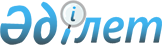 Мәслихаттың 2014 жылғы 24 желтоқсандағы № 312 "Қарабалық ауданының 2015 - 2017 жылдарға арналған аудандық бюджеті туралы" шешіміне өзгерістер енгізу туралыҚостанай облысы Қарабалық ауданы мәслихатының 2015 жылғы 1 маусымдағы № 370 шешімі. Қостанай облысының Әділет департаментінде 2015 жылғы 8 маусымда № 5649 болып тіркелді

      2008 жылғы 4 желтоқсандағы Қазақстан Республикасының Бюджет кодексінің 106–бабына сәйкес Қарабалық аудандық мәслихаты ШЕШІМ ҚАБЫЛДАДЫ:



      1. Мәслихаттың 2014 жылғы 24 желтоқсандағы № 312 «Қарабалық ауданының 2015-2017 жылдарға арналған аудандық бюджеті туралы» шешіміне (Нормативтік құқықтық актілерді мемлекеттік тіркеу тізілімінде № 5284 тіркелген, 2015 жылғы 15 қаңтарда аудандық «Айна» газетінде жарияланған) мынадай өзгерістер енгізілсін:



      көрсетілген шешімнің 1-тармағы жаңа редакцияда жазылсын:

      «Қарабалық ауданының 2015-2017 жылдарға арналған бюджеті тиісінше 1,2 және 3-қосымшаларға сәйкес, оның ішінде 2015 жылға мынадай көлемдерде бекітілсін:

      1) кірістер – 2435692,0 мың теңге, оның iшiнде:

      салықтық түсімдер бойынша – 743403,0 мың теңге;

      салықтық емес түсімдер бойынша – 6458,0 мың теңге;

      негiзгi капиталды сатудан түсетiн түсiмдер бойынша – 8786,0 мың теңге;

      трансферттер түсімдері бойынша – 16770450,0 мың теңге;

      2) шығындар – 2470831,7 мың теңге;

      3) таза бюджеттiк кредиттеу – 56606,8 мың теңге, оның iшiнде:

      бюджеттiк кредиттер – 72784,8 мың теңге;

      бюджеттiк кредиттердi өтеу – 16178,0 мың теңге;

      4) қаржы активтерімен операциялар бойынша сальдо – 0,0 мың теңге;

      5) бюджет тапшылығы (профициті) – -91746,5 мың теңге;

      6) бюджет тапшылығын қаржыландыру (профицитін пайдалану) – 91746,5 мың теңге.»;



      көрсетілген шешімнің 7, 8 тармақтары жаңа редакцияда жазылсын:

      «7. 2015 жылға арналған аудандық бюджетте облыстық бюджеттен трансферттер түсімінің көзделгені ескерілсін, оның ішінде:

      1) Абай Құнанбаев атындағы Қарабалық орта мектебі ғимаратының жөндеуін аяқтауға;

      2) Қособа бастауыш мектебін және Бөрлі орта мектебін ағымдағы жөндеуге;

      3) аудандар және қалалар деңгейіне балалардың және жасөспірімдердің психикалық денсаулығын тексеруді қамтамасыз ету және халыққа психологиялық-медициналық-педагогикалық консультациялық көмекті көрсету бойынша функцияларды беруге байланысты психологиялық-педагогикалық түзету кабинетін ұстауға;

      4) аудандар және қалалар деңгейіне ақшалай қаражаттарды ағымдағы шотына аудару арқылы қамқоршы тәрбиелеушілерге еңбекақы төлеу бойынша функцияларды беруге байланысты қамқоршы тәрбиелеушілерге берілген баланы (балаларды) ұстауға;

      5) жетім баланы (жетім балаларды) және ата-анасының қамқорлығынсыз қалған баланы (балаларды) асырап алғаны үшін Қазақстан азаматтарына біржолғы ақша қаражатын төлеуге;

      6) Ұлы Отан соғысы қатысушыларының және мүгедектерінің тұрмыстық қажеттіліктеріне әлеуметтік көмек мөлшерін 6-дан 10 айлық есептік көрсеткіштеріне дейін ұлғайтуға;

      7) аудан деңгейіндегі автомобиль жолдарын қысқы ұстауға;

      8) Қостанай облысы Қарабалық ауданының Смирнов су дуалының бірінші биік өрінің № 14 су қоймасын қайта құруға;

      9) азаматтық хал актілерін тіркеу бөлімдерінің штат санын ұстауға;

      10) жергілікті атқарушы органдардың агроөнеркәсіптік кешен бөлімшелерін ұстауға;

      11) Қарабалық ауданы Қарабалық кентінде су құбырының таратушы топтарын қайта құруға.

      8. Қарабалық ауданы жергілікті атқарушы органының 2015 жылға арналған резерві 9877,0 мың теңге сомасында бекітілсін.»;



      көрсетілген шешімінің 1-қосымшасы осы шешімнің қосымшасына сәйкес жаңа редакцияда жазылсын.



      2. Осы шешім 2015 жылдың 1 қаңтарынан бастап қолданысқа енгізіледі.      Кезектен тыс

      сессия төрайымы                            Р. Кушекбаева      Аудандық

      мәслихаттың хатшысы                        Е. Аманжолов      КЕЛІСІЛДІ:      «Қарабалық ауданы әкімдігінің

      қаржы бөлімі» мемлекеттік

      мекемесінің басшысы

      _________________ И. Захария      «Қарабалық ауданы әкімдігінің

      экономика және бюджеттік

      жоспарлау бөлімі» мемлекеттік

      мекемесінің басшысы

      _________________ А. Бектасов

Мәслихаттың          

2015 жылғы 1 маусымдағы    

№ 370 шешіміне қосымша     Мәслихаттың          

2014 жылғы 24 желтоқсандағы  

№ 312 шешіміне 1-қосымша    Қарабалық ауданының 2015 жылға арналған аудандық бюджеті
					© 2012. Қазақстан Республикасы Әділет министрлігінің «Қазақстан Республикасының Заңнама және құқықтық ақпарат институты» ШЖҚ РМК
				СанатыСанатыСанатыСанатыСанатыСомасы,

мың теңгеСыныбыСыныбыСыныбыСыныбыСомасы,

мың теңгеІшкі сыныбыІшкі сыныбыІшкі сыныбыСомасы,

мың теңгеАтауыСомасы,

мың теңге1. Кірістер2435692,01Салықтық түсімдер743403,001Табыс салығы314922,02Жеке табыс салығы314922,003Әлеуметтік салық204271,01Әлеуметтік салық204271,004Меншікке салынатын салықтар157877,01Мүлікке салынатын салықтар102628,03Жер салығы5513,04Көлік құралдарына салынатын салық45810,05Бірыңғай жер салығы3926,005Тауарларға, жұмыстарға және қызметтерге салынатын ішкі салықтар60985,02Акциздер3855,03Табиғи және басқа да ресурстарды пайдаланғаны үшін түсетін түсімдер40036,04Кәсіпкерлік және кәсіби қызметті жүргізгені үшін алынатын алымдар16666,05Ойын бизнесіне салық428,008Заңдық маңызы бар әрекеттерді жасағаны және (немесе) оған уәкілеттігі бар мемлекеттік органдар немесе лауазымды адамдар құжаттар бергені үшін алынатын міндетті төлемдер5348,01Мемлекеттік баж5348,02Салықтық емес түсімдер6458,001Мемлекеттік меншіктен түсетін кірістер2174,01Мемлекеттік кәсіпорындардың таза кірісі бөлігінің түсімдері490,05Мемлекет меншігіндегі мүлікті жалға беруден түсетін кірістер1672,07Мемлекеттiк бюджеттен берiлген кредиттер бойынша сыйақылар12,002Мемлекеттік бюджеттен қаржыландырылатын мемлекеттік мекемелердің тауарларды (жұмыстарды, қызметтерді) өткізуінен түсетін түсімдер2408,01Мемлекеттік бюджеттен қаржыландырылатын мемлекеттік мекемелердің тауарларды (жұмыстарды, қызметтерді) өткізуінен түсетін түсімдер2408,006Басқа да салықтық емес түсімдер1876,01Басқа да салықтық емес түсімдер1876,03Негізгі капиталды сатудан түсетін түсімдер8786,001Мемлекеттік мекемелерге бекітілген мемлекеттік мүлікті сату526,01Мемлекеттік мекемелерге бекітілген мемлекеттік мүлікті сату526,003Жерді және материалдық емес активтерді сату8260,01Жерді сату7600,02Материалдық емес активтерді сату660,04Трансферттердің түсімдері1677045,002Мемлекеттік басқарудың жоғары тұрған органдарынан түсетін трансферттер1677045,02Облыстық бюджеттен түсетін трансферттер1677045,0Функционалдық топФункционалдық топФункционалдық топФункционалдық топФункционалдық топСомасы,

мың теңгеКіші функцияКіші функцияКіші функцияКіші функцияСомасы,

мың теңгеБюджеттік бағдарламалардың әкімшісіБюджеттік бағдарламалардың әкімшісіБюджеттік бағдарламалардың әкімшісіСомасы,

мың теңгеБағдарламаБағдарламаСомасы,

мың теңгеII. Шығындар2470831,701Жалпы сипаттағы мемлекеттiк қызметтер289649,91Мемлекеттiк басқарудың жалпы функцияларын орындайтын өкiлдi, атқарушы және басқа органдар207945,2112Аудан (облыстық маңызы бар қала) мәслихатының аппараты14222,0001Аудан (облыстық маңызы бар қала) мәслихатының қызметін қамтамасыз ету жөніндегі қызметтер14222,0122Аудан (облыстық маңызы бар қала) әкімінің аппараты63769,6001Аудан (облыстық маңызы бар қала) әкімінің қызметін қамтамасыз ету жөніндегі қызметтер63769,6123Қаладағы аудан, аудандық маңызы бар қала, кент, ауыл, ауылдық округ әкімінің аппараты129953,6001Қаладағы аудан, аудандық маңызы бар қала, кент, ауыл, ауылдық округ әкімінің қызметін қамтамасыз ету жөніндегі қызметтер129953,62Қаржылық қызмет19310,0452Ауданның (облыстық маңызы бар қаланың) қаржы бөлімі19310,0001Ауданның (облыстық маңызы бар қаланың) бюджетін орындау және коммуналдық меншігін басқару саласындағы мемлекеттік саясатты іске асыру жөніндегі қызметтер16132,0010Жекешелендіру, коммуналдық меншікті басқару, жекешелендіруден кейінгі қызмет және осыған байланысты дауларды реттеу3178,05Жоспарлау және статистикалық қызмет12031,0453Ауданның (облыстық маңызы бар қаланың) экономика және бюджеттік жоспарлау бөлімі12031,0001Экономикалық саясатты, мемлекеттік жоспарлау жүйесін қалыптастыру және дамыту саласындағы мемлекеттік саясатты іске асыру жөніндегі қызметтер12031,09Жалпы сипаттағы өзге де мемлекеттiк қызметтер50363,7458Ауданның (облыстық маңызы бар қаланың) тұрғын үй-коммуналдық шаруашылығы, жолаушылар көлігі және автомобиль жолдары бөлімі50363,7001Жергілікті деңгейде тұрғын үй-коммуналдық шаруашылығы, жолаушылар көлігі және автомобиль жолдары саласындағы мемлекеттік саясатты іске асыру жөніндегі қызметтер9016,7067Ведомстволық бағыныстағы мемлекеттік мекемелерінің және ұйымдарының күрделі шығыстары41347,002Қорғаныс5292,01Әскери мұқтаждар4970,0122Аудан (облыстық маңызы бар қала) әкімінің аппараты4970,0005Жалпыға бірдей әскери міндетті атқару шеңберіндегі іс-шаралар4970,02Төтенше жағдайлар жөнiндегi жұмыстарды ұйымдастыру322,0122Аудан (облыстық маңызы бар қала) әкімінің аппараты322,0006Аудан (облыстық маңызы бар қала) ауқымындағы төтенше жағдайлардың алдын алу және оларды жою322,003Қоғамдық тәртіп, қауіпсіздік, құқықтық, сот, қылмыстық-атқару қызметі320,09Қоғамдық тәртіп және қауіпсіздік саласындағы өзге де қызметтер320,0458Ауданның (облыстық маңызы бар қаланың) тұрғын үй-коммуналдық шаруашылығы, жолаушылар көлігі және автомобиль жолдары бөлімі320,0021Елдi мекендерде жол қозғалысы қауiпсiздiгін қамтамасыз ету320,004Бiлiм беру1562201,11Мектепке дейiнгi тәрбие және оқыту118790,0464Ауданның (облыстық маңызы бар қаланың) білім бөлімі118790,0009Мектепке дейінгі тәрбие мен оқыту ұйымдарының қызметін қамтамасыз ету67862,0040Мектепке дейінгі білім беру ұйымдарында мемлекеттік білім беру тапсырысын іске асыруға50928,02Бастауыш, негізгі орта және жалпы орта білім беру1261656,2123Қаладағы аудан, аудандық маңызы бар қала, кент, ауыл, ауылдық округ әкімінің аппараты2943,3005Ауылдық жерлерде балаларды мектепке дейін тегін алып баруды және кері алып келуді ұйымдастыру2943,3464Ауданның (облыстық маңызы бар қаланың) білім бөлімі1223645,9003Жалпы білім беру1156952,9006Балаларға қосымша білім беру66693,0465Ауданның (облыстық маңызы бар қаланың) дене шынықтыру және спорт бөлімі35067,0017Балалар мен жасөспірімдерге спорт бойынша қосымша білім беру35067,09Бiлiм беру саласындағы өзге де қызметтер181754,9464Ауданның (облыстық маңызы бар қаланың) білім бөлімі181754,9001Жергілікті деңгейде білім беру саласындағы мемлекеттік саясатты іске асыру жөніндегі қызметтер13892,0005Ауданның (облыстық маңызы бар қаланың) мемлекеттік білім беру мекемелер үшін оқулықтар мен оқу-әдiстемелiк кешендерді сатып алу және жеткізу10362,0015Жетім баланы (жетім балаларды) және ата-аналарының қамқорынсыз қалған баланы (балаларды) күтіп-ұстауға қамқоршыларға (қорғаншыларға) ай сайынға ақшалай қаражат төлемі12539,0022Жетім баланы (жетім балаларды) және ата-анасының қамқорлығынсыз қалған баланы (балаларды) асырап алғаны үшін Қазақстан азаматтарына біржолғы ақша қаражатын төлеуге арналған төлемдер447,0029Балалар мен жасөспірімдердің психикалық денсаулығын зерттеу және халыққа психологиялық-медициналық-педагогикалық консультациялық көмек көрсету9939,0067Ведомстволық бағыныстағы мемлекеттік мекемелерінің және ұйымдарының күрделі шығыстары134575,906Әлеуметтiк көмек және әлеуметтiк қамсыздандыру118329,01Әлеуметтiк қамсыздандыру4373,0464Ауданның (облыстық маңызы бар қаланың) білім бөлімі4373,0030Патронат тәрбиешілерге берілген баланы (балаларды) асырап бағу4373,02Әлеуметтiк көмек90104,0451Ауданның (облыстық маңызы бар қаланың) жұмыспен қамту және әлеуметтік бағдарламалар бөлімі90104,0002Жұмыспен қамту бағдарламасы8966,0005Мемлекеттік атаулы әлеуметтік көмек114,0006Тұрғын үйге көмек көрсету430,0007Жергілікті өкілетті органдардың шешімі бойынша мұқтаж азаматтардың жекелеген топтарына әлеуметтік көмек14402,0010Үйден тәрбиеленіп оқытылатын мүгедек балаларды материалдық қамтамасыз ету571,0014Мұқтаж азаматтарға үйде әлеуметтiк көмек көрсету35255,001618 жасқа дейінгі балаларға мемлекеттік жәрдемақылар9743,0017Мүгедектерді оңалту жеке бағдарламасына сәйкес, мұқтаж мүгедектерді міндетті гигиеналық құралдармен және ымдау тілі мамандарының қызмет көрсетуін, жеке көмекшілермен қамтамасыз ету2716,0052Ұлы Отан соғысындағы Жеңістің жетпіс жылдығына арналған іс-шараларды өткізу17907,09Әлеуметтiк көмек және әлеуметтiк қамтамасыз ету салаларындағы өзге де қызметтер23852,0451Ауданның (облыстық маңызы бар қаланың) жұмыспен қамту және әлеуметтік бағдарламалар бөлімі23852,0001Жергілікті деңгейде халық үшін әлеуметтік бағдарламаларды жұмыспен қамтуды қамтамасыз етуді іске асыру саласындағы мемлекеттік саясатты іске асыру жөніндегі қызметтер15294,0011Жәрдемақыларды және басқа да әлеуметтік төлемдерді есептеу, төлеу мен жеткізу бойынша қызметтерге ақы төлеу377,0050Мүгедектердің құқықтарын қамтамасыз ету және өмір сүру сапасын жақсарту жөніндегі іс-шаралар жоспарын іске асыру8181,007Тұрғын үй-коммуналдық шаруашылық102899,01Тұрғын үй шаруашылығы1000,0467Ауданның (облыстық маңызы бар қаланың) құрылыс бөлімі1000,0004Инженерлік-коммуникациялық инфрақұрылымды жобалау, дамыту және (немесе) жайластыру1000,02Коммуналдық шаруашылық74799,0458Ауданның (облыстық маңызы бар қаланың) тұрғын үй-коммуналдық шаруашылығы, жолаушылар көлігі және автомобиль жолдары бөлімі23587,0058Елді мекендердегі сумен жабдықтау және су бұру жүйелерін дамыту23587,0467Ауданның (облыстық маңызы бар қаланың) құрылыс бөлімі51212,0006Сумен жабдықтау және су бұру жүйесін дамыту3212,0058Елді мекендердегі сумен жабдықтау және су бұру жүйелерін дамыту48000,03Елді-мекендерді абаттандыру27100,0123Қаладағы аудан, аудандық маңызы бар қала, кент, ауыл, ауылдық округ әкімінің аппараты27100,0008Елді мекендердегі көшелерді жарықтандыру12917,0009Елді мекендердің санитариясын қамтамасыз ету7377,0010Жерлеу орындарын ұстау және туыстары жоқ адамдарды жерлеу866,0011Елді мекендерді абаттандыру мен көгалдандыру5940,008Мәдениет, спорт, туризм және ақпараттық кеңістiк154264,31Мәдениет саласындағы қызмет64843,0455Ауданның (облыстық маңызы бар қаланың) мәдениет және тілдерді дамыту бөлімі64843,0003Мәдени-демалыс жұмысын қолдау64843,02Спорт19653,0465Ауданның (облыстық маңызы бар қаланың) дене шынықтыру және спорт бөлімі19653,0001Жергілікті деңгейде дене шынықтыру және спорт саласындағы мемлекеттік саясатты іске асыру жөніндегі қызметтер7047,0004Мемлекеттік органның күрделі шығыстары130,0005Ұлттық және бұқаралық спорт түрлерін дамыту7823,0006Аудандық (облыстық маңызы бар қалалық) деңгейде спорттық жарыстар өткiзу1141,0007Әртүрлi спорт түрлерi бойынша аудан (облыстық маңызы бар қала) құрама командаларының мүшелерiн дайындау және олардың облыстық спорт жарыстарына қатысуы3512,03Ақпараттық кеңiстiк48893,3455Ауданның (облыстық маңызы бар қаланың) мәдениет және тілдерді дамыту бөлімі46893,3006Аудандық (қалалық) кiтапханалардың жұмыс iстеуi36920,0007Мемлекеттiк тiлдi және Қазақстан халқының басқа да тiлдерін дамыту9973,3456Ауданның (облыстық маңызы бар қаланың) ішкі саясат бөлімі2000,0002Мемлекеттік ақпараттық саясат жүргізу жөніндегі қызметтер2000,09Мәдениет, спорт, туризм және ақпараттық кеңiстiктi ұйымдастыру жөнiндегi өзге де қызметтер20875,0455Ауданның (облыстық маңызы бар қаланың) мәдениет және тілдерді дамыту бөлімі8965,0001Жергілікті деңгейде тілдерді және мәдениетті дамыту саласындағы мемлекеттік саясатты іске асыру жөніндегі қызметтер7715,0032Ведомстволық бағыныстағы мемлекеттік мекемелерінің және ұйымдарының күрделі шығыстары1250,0456Ауданның (облыстық маңызы бар қаланың) ішкі саясат бөлімі11910,0001Жергілікті деңгейде ақпарат, мемлекеттілікті нығайту және азаматтардың әлеуметтік сенімділігін қалыптастыру саласында мемлекеттік саясатты іске асыру жөніндегі қызметтер7452,0003Жастар саясаты саласында іс-шараларды іске асыру4458,010Ауыл, су, орман, балық шаруашылығы, ерекше қорғалатын табиғи аумақтар, қоршаған ортаны және жануарлар дүниесін қорғау, жер қатынастары80848,71Ауыл шаруашылығы41821,0453Ауданның (облыстық маңызы бар қаланың) экономика және бюджеттік жоспарлау бөлімі16386,0099Мамандардың әлеуметтік көмек көрсетуі жөніндегі шараларды іске асыру16386,0462Ауданның (облыстық маңызы бар қаланың) ауыл шаруашылығы бөлімі15473,0001Жергілікті деңгейде ауыл шаруашылығы саласындағы мемлекеттік саясатты іске асыру жөніндегі қызметтер15473,0473Ауданның (облыстық маңызы бар қаланың) ветеринария бөлімі9962,0001Жергілікті деңгейде ветеринария саласындағы мемлекеттік саясатты іске асыру жөніндегі қызметтер8459,0006Ауру жануарларды санитарлық союды ұйымдастыру1020,0007Қаңғыбас иттер мен мысықтарды аулауды және жоюды ұйымдастыру451,0010Ауыл шаруашылығы жануарларын сәйкестендіру жөніндегі іс-шараларды өткізу32,06Жер қатынастары9076,7463Ауданның (облыстық маңызы бар қаланың) жер қатынастары бөлімі9076,7001Аудан (облыстық маңызы бар қала) аумағында жер қатынастарын реттеу саласындағы мемлекеттік саясатты іске асыру жөніндегі қызметтер9076,79Ауыл, су, орман, балық шаруашылығы, қоршаған ортаны қорғау және жер қатынастары саласындағы басқа да қызметтер29951,0473Ауданның (облыстық маңызы бар қаланың) ветеринария бөлімі29951,0011Эпизоотияға қарсы іс-шаралар жүргізу29951,011Өнеркәсіп, сәулет, қала құрылысы және құрылыс қызметі13671,02Сәулет, қала құрылысы және құрылыс қызметі13671,0467Ауданның (облыстық маңызы бар қаланың) құрылыс бөлімі7325,0001Жергілікті деңгейде құрылыс саласындағы мемлекеттік саясатты іске асыру жөніндегі қызметтер7325,0468Ауданның (облыстық маңызы бар қаланың) сәулет және қала құрылысы бөлімі6346,0001Жергілікті деңгейде сәулет және қала құрылысы саласындағы мемлекеттік саясатты іске асыру жөніндегі қызметтер6346,012Көлiк және коммуникация99554,01Автомобиль көлiгi99554,0123Қаладағы аудан, аудандық маңызы бар қала, кент, ауыл, ауылдық округ әкімінің аппараты140,0013Аудандық маңызы бар қалаларда, кенттерде, ауылдарда, ауылдық округтерде автомобиль жолдарының жұмыс істеуін қамтамасыз ету140,0458Ауданның (облыстық маңызы бар қаланың) тұрғын үй-коммуналдық шаруашылығы, жолаушылар көлігі және автомобиль жолдары бөлімі99414,0023Автомобиль жолдарының жұмыс істеуін қамтамасыз ету99414,013Басқалар43722,03Кәсiпкерлiк қызметтi қолдау және бәсекелестікті қорғау6822,0469Ауданның (облыстық маңызы бар қаланың) кәсіпкерлік бөлімі6822,0001Жергілікті деңгейде кәсіпкерлікті дамыту саласындағы мемлекеттік саясатты іске асыру жөніндегі қызметтер6822,09Басқалар36900,0123Қаладағы аудан, аудандық маңызы бар қала, кент, ауыл, ауылдық округ әкімінің аппараты27023,0040«Өңірлерді дамыту» Бағдарламасы шеңберінде өңірлерді экономикалық дамытуға жәрдемдесу бойынша шараларды іске асыру27023,0452Ауданның (облыстық маңызы бар қаланың) қаржы бөлiмi9877,0012Ауданның (облыстық маңызы бар қаланың) жергілікті атқарушы органының резерві9877,015Трансферттер80,71Трансферттер80,7452Ауданның (облыстық маңызы бар қаланың) қаржы бөлімі80,7006Нысаналы пайдаланылмаған (толық пайдаланылмаған) трансферттерді қайтару80,7III. Таза бюджеттік кредиттеу56606,8Бюджеттік кредиттер72784,810Ауыл, су, орман, балық шаруашылығы, ерекше қорғалатын табиғи аумақтар, қоршаған ортаны және жануарлар дүниесін қорғау, жер қатынастары72784,81Ауыл шаруашылығы72784,8453Ауданның (облыстық маңызы бар қаланың) экономика және бюджеттік жоспарлау бөлімі72784,8006Мамандарды әлеуметтік қолдау шараларын іске асыру үшін бюджеттік кредиттер72784,8СанатыСанатыСанатыСанатыСанатыСомасы,

мың теңгеСыныбыСыныбыСыныбыСыныбыСомасы,

мың теңгеІшкі сыныбыІшкі сыныбыІшкі сыныбыСомасы,

мың теңгеАтауыСомасы,

мың теңге5Бюджеттiк кредиттердi өтеу16178,001Бюджеттiк кредиттердi өтеу16178,01Мемлекеттік бюджеттен берілген, бюджеттік кредиттерді өтеу16178,0IV. Қаржы активтерімен операциялар бойынша сальдо0,0Қаржы активтерін сатып алу0,0V. Бюджет тапшылығы (профициті)-91746,5VI. Бюджет тапшылығын қаржыландыру (профицитін пайдалану)91746,5СанатыСанатыСанатыСанатыСанатыСомасы,

мың теңгеСыныбыСыныбыСыныбыСыныбыСомасы,

мың теңгеІшкі сыныбыІшкі сыныбыІшкі сыныбыСомасы,

мың теңгеАтауыСомасы,

мың теңге7Қарыздар түсімдері72784,801Мемлекеттік ішкі қарыздар72784,82Қарыз алу келісім-шарттары72784,816Қарыздарды өтеу16178,01Қарыздарды өтеу16178,0452Ауданның (облыстық маңызы бар қаланың) қаржы бөлімі16178,0008Жергілікті атқарушы органның жоғары тұрған бюджет алдындағы борышын өтеу16178,0СанатыСанатыСанатыСанатыСанатыСомасы,

мың теңгеСыныбыСыныбыСыныбыСыныбыСомасы,

мың теңгеІшкі сыныбыІшкі сыныбыІшкі сыныбыСомасы,

мың теңгеАтауыСомасы,

мың теңге8Бюджет қаражатының пайдаланылатын қалдықтары35139,701Бюджет қаражаты қалдықтары35139,71Бюджет қаражатының бос қалдықтары35139,7